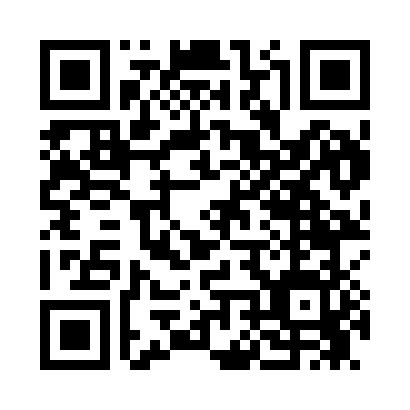 Prayer times for Guinn, Missouri, USAMon 1 Jul 2024 - Wed 31 Jul 2024High Latitude Method: Angle Based RulePrayer Calculation Method: Islamic Society of North AmericaAsar Calculation Method: ShafiPrayer times provided by https://www.salahtimes.comDateDayFajrSunriseDhuhrAsrMaghribIsha1Mon4:055:441:155:148:4510:242Tue4:065:451:155:148:4510:233Wed4:075:451:155:158:4510:234Thu4:085:461:155:158:4510:225Fri4:085:461:155:158:4410:226Sat4:095:471:165:158:4410:217Sun4:105:471:165:158:4410:218Mon4:115:481:165:158:4310:209Tue4:125:491:165:158:4310:1910Wed4:135:491:165:158:4210:1911Thu4:145:501:165:158:4210:1812Fri4:155:511:165:158:4210:1713Sat4:165:521:165:158:4110:1614Sun4:175:521:175:158:4010:1515Mon4:185:531:175:158:4010:1416Tue4:205:541:175:158:3910:1317Wed4:215:551:175:158:3910:1218Thu4:225:561:175:158:3810:1119Fri4:235:571:175:148:3710:1020Sat4:245:571:175:148:3610:0921Sun4:265:581:175:148:3610:0822Mon4:275:591:175:148:3510:0723Tue4:286:001:175:148:3410:0624Wed4:296:011:175:148:3310:0425Thu4:316:021:175:138:3210:0326Fri4:326:031:175:138:3110:0227Sat4:336:041:175:138:3010:0028Sun4:346:041:175:138:299:5929Mon4:366:051:175:128:289:5830Tue4:376:061:175:128:279:5631Wed4:386:071:175:128:269:55